McAlester Boys & Girls Club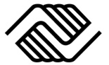       Summer 2023	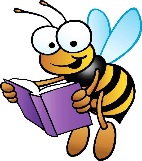 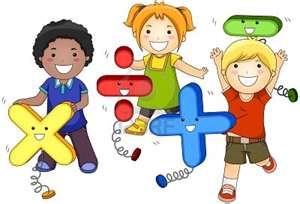 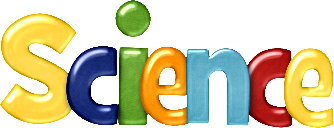 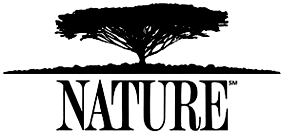 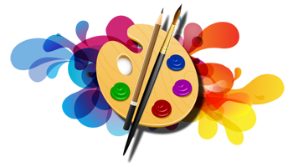 